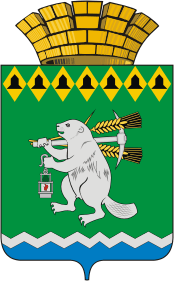 Дума Артемовского городского округаV созыв47 заседание       РЕШЕНИЕот  27 марта  2014 года					    №  454О Порядке уведомления представителя нанимателя (работодателя) муниципальным служащим Артемовского городского округа о выполнении им иной оплачиваемой работыРассмотрев представленный Администрацией Артемовского городского  округа проект  решения Думы Артемовского городского округа  «О Порядке уведомления представителя нанимателя (работодателя) муниципальным служащим Артемовского городского округа о выполнении им иной оплачиваемой работы»,  в соответствии с частью 2 статьи 11 Федерального закона от 2 марта 2007 года № 25-ФЗ "О муниципальной службе Российской Федерации",  руководствуясь статьями 23, 40 Устава Артемовского городского округа, Дума Артемовского городского округаРЕШИЛА:1. Принять Порядок уведомления представителя нанимателя (работодателя) муниципальным служащим Артемовского городского округа о выполнении им иной оплачиваемой работы (Приложение).2. Настоящее решение опубликовать в газете «Артемовский рабочий» и  разместить на официальном сайте Администрации Артемовского городского округа в информационно-телекоммуникационной сети «Интернет». 3. Контроль за исполнением настоящего решения возложить на постоянную комиссию Думы Артемовского городского округа  по вопросам местного самоуправления, нормотворчеству и регламенту (Горбунов А.А.).Глава Артемовского городского округа                                                   О.Б.КузнецоваПриложение к решению Думы Артемовского городского округаот  27 марта 2014 года  №  454Порядок уведомления представителя нанимателя (работодателя) муниципальным служащим Артемовского городского округа о выполнении им иной оплачиваемой работы1. Порядок уведомления представителя нанимателя (работодателя) муниципальным служащим Артемовского городского округа о выполнении им иной оплачиваемой работы (далее - Порядок) разработан на основании части 2 статьи 11 Федерального закона от 2 марта 2007 года № 25-ФЗ «О муниципальной службе в Российской Федерации» (далее - Федеральный закон «О муниципальной службе в Российской Федерации») с целью предотвращения конфликта интересов на муниципальной службе и устанавливает процедуру уведомления представителя нанимателя (работодателя) муниципальным служащим Артемовского городского округа (далее - муниципальный служащий) о выполнении им иной оплачиваемой работы.2. В соответствии с Федеральным законом «О муниципальной службе в Российской Федерации» муниципальный служащий, за исключением муниципального служащего, замещающего должность главы местной администрации по контракту, вправе с предварительным письменным уведомлением представителя нанимателя (работодателя) выполнять иную оплачиваемую работу, если это не повлечет за собой конфликт интересов и если иное не предусмотрено данным  Федеральным законом.3. Под представителем нанимателя (работодателем) в целях настоящего Порядка понимается Глава Артемовского городского округа, глава Администрации Артемовского городского округа, председатель Комитета по управлению муниципальным имуществом Артемовского городского округа, председатель Комитета по архитектуре и градостроительству Артемовского городского округа, начальник Управления образования Артемовского городского округа, председатель Счетной палаты Артемовского городского округа, председатели территориальных органов местного самоуправления (далее - работодатель).4. В соответствии с Федеральным законом «О муниципальной службе в Российской Федерации»:1) под конфликтом интересов понимается ситуация, при которой личная заинтересованность (прямая или косвенная) муниципального служащего влияет или может повлиять на объективное исполнение им должностных обязанностей и при которой возникает или может возникнуть противоречие между личной заинтересованностью муниципального служащего и законными интересами граждан, организаций, общества, Российской Федерации, субъекта Российской Федерации, муниципального образования, способное привести к причинению вреда этим законным интересам граждан, организаций, общества, Российской Федерации, субъекта Российской Федерации, муниципального образования;2) под личной заинтересованностью муниципального служащего понимается возможность получения муниципальным служащим при исполнении должностных обязанностей доходов (неосновательного обогащения) в денежной либо натуральной форме, доходов в виде материальной выгоды непосредственно для муниципального служащего, членов его семьи или лиц, указанных в пункте 5 части 1 статьи 13 Федерального закона «О муниципальной службе в Российской Федерации», а также для граждан или организаций, с которыми муниципальный служащий связан финансовыми или иными обязательствами.5. Выполнение муниципальным служащим иной оплачиваемой работы должно осуществляться в свободное от основной работы время с соблюдением запретов и ограничений, связанных с прохождением муниципальной службы.6. Муниципальный служащий, планирующий выполнять иную оплачиваемую работу, предварительно направляет работодателю письменное уведомление по установленной форме (приложение 1 к настоящему Порядку). Указанное уведомление должно быть направлено работодателю не менее чем за 10 календарных дней до даты начала выполнения иной оплачиваемой работы.7. Уведомление должно содержать:1) полное наименование организации, в которой предполагается выполнять иную оплачиваемую работу (фамилию, имя, отчество индивидуального предпринимателя, у которого предполагается выполнять иную оплачиваемую работу);2) наименование должности, которая замещается при выполнении иной оплачиваемой работы (в случае если характер иной оплачиваемой работы предполагает замещение должности);3) основные обязанности в связи с выполнением иной оплачиваемой работы (трудовая функция);4) предполагаемый график занятости (сроки и время выполнения иной оплачиваемой работы);5) при осуществлении педагогической деятельности - утвержденный руководителем соответствующей образовательной организации график занятий (при наличии);6) дату подачи уведомления;7) личную подпись муниципального служащего.8. К уведомлению прилагается копия трудового договора или гражданско-правового договора о выполнении иной оплачиваемой работы (в случае если характер иной оплачиваемой работы предполагает заключение трудового договора или гражданско-правового договора).Если на момент подачи уведомления трудовой договор или гражданско-правовой договор не заключен, муниципальный служащий обязан представить работодателю копию указанного договора в пятидневный срок с момента его заключения (в случае если характер оплачиваемой работы предполагает заключение трудового договора или гражданско-правового договора).9. Уведомление должно быть рассмотрено представителем нанимателя (работодателем) в течение 3-х рабочих дней с момента его поступления.10. Уведомление  с резолюцией представителя нанимателя (работодателя) направляется лицу, ответственному за кадровое делопроизводство в органе местного самоуправления, для приобщения в личное дело муниципального служащего. Заверенная копия уведомления с резолюцией представителя нанимателя (работодателя) выдается муниципальному служащему.11. Уведомление с резолюцией представителя нанимателя (работодателя), поступившее ответственному за кадровое делопроизводство в органе местного самоуправления, в день поступления регистрируется в Журнале регистрации уведомлений представителя нанимателя (работодателя) муниципальными служащими Артемовского городского округа о выполнении ими иной оплачиваемой работы (приложение  2 к настоящему Порядку).12. В случае  если представитель нанимателя (работодатель) возражает против выполнения муниципальным служащим иной оплачиваемой работы, в бланке уведомления он обосновывает свое мнение о том, что иная оплачиваемая работа муниципального служащего может привести к конфликту интересов.13.Заверенная копия уведомления с резолюцией представителя нанимателя (работодателя) с возражением против выполнения муниципальным служащим иной оплачиваемой работы в трехдневный срок направляется в Комиссию по соблюдению требований к служебному поведению муниципальных служащих, замещающих должности муниципальной службы в органах местного самоуправления Артемовского городского округа  и урегулированию конфликта интересов (далее - Комиссия).14. Комиссия рассматривает поступившее уведомление в порядке, установленном Положением о Комиссии.15. По результатам рассмотрения уведомления комиссия принимает одно из двух решений:1) установлен факт наличия конфликта интересов в случае выполнения муниципальным служащим иной оплачиваемой работы. В этом случае муниципальному служащему и работодателю комиссией даются рекомендации о принятии мер по предотвращению или урегулированию конфликта интересов;2) установлен факт отсутствия конфликта интересов в случае выполнения муниципальным служащим иной оплачиваемой работы.16. Копия протокола заседания Комиссии направляется работодателю в трехдневный срок со дня проведения заседания.Муниципальному служащему направляется выписка из протокола заседания комиссии в части, его касающейся, в трехдневный срок со дня проведения заседания комиссии.17. Уведомление муниципального служащего о выполнении им иной оплачиваемой работы и соответствующее решение комиссии (выписка из протокола заседания комиссии) приобщаются к личному делу муниципального служащего.18. В случае изменения графика выполнения иной оплачиваемой работы и (или) иных обстоятельств, связанных с выполнением такой работы (за исключением факта прекращения выполнения муниципальным служащим иной оплачиваемой работы), муниципальный служащий обязан уведомить об этом работодателя в соответствии с процедурой, установленной настоящим Порядком.Приложение 1к Порядку уведомленияпредставителя нанимателя(работодателя) муниципальнымслужащим Артемовского городскогоокруга о выполнении им инойоплачиваемой работы___________________________________                                                                               (представителю нанимателя (работодателю)УВЕДОМЛЕНИЕО ВЫПОЛНЕНИИ ИНОЙ ОПЛАЧИВАЕМОЙ РАБОТЫВ  соответствии  с  Федеральным законом  от 2 марта  2007 года  N 25-ФЗ «О муниципальной  службе  в  Российской Федерации»  уведомляю  о  том,  что в период с "____" ___________20__ г. по "____" __________ 20__ г.планирую выполнять иную оплачиваемую работу.Полное наименование организации,  в  которой  предполагается  выполнять иную  оплачиваемую   работу   (фамилия,   имя,   отчество   индивидуального предпринимателя,  у  которого  предполагается выполнять  иную  оплачиваемую работу):__________________________ __________________________________________________________________________________________________________________________________________________________________________Наименование  должности,   которая  замещается   при   выполнении  иной оплачиваемой работы  (в  случае  если  характер  иной  оплачиваемой  работы предполагает замещение должности): _______________________________________________________________________________________________________________________________________________________________Основные обязанности в связи с выполнением иной оплачиваемой работы (трудовая функция): _____________________________________________________________________________________________________________________________________________________________________________________________________________________________________________________При   осуществлении    педагогической    деятельности   -  утвержденный руководителем  соответствующей  образовательной организации  график занятий (при наличии): __________________________________________________________________________________________________________________________________________________________________________Иная оплачиваемая работа будет  выполняться  в  свободное  от  основной работы время и не повлечет за собой конфликт интересов.В случае заключения  в  связи  с  выполнением  иной оплачиваемой работы трудового договора или гражданско-правового договора   обязуюсь представить представителю   нанимателя   (работодателю)   копию   указанного   договора в пятидневный срок с момента его заключения.Приложение: копия трудового договора  или гражданско-правового договорао выполнении  иной  оплачиваемой  работы   (в  случае  если  характер  инойоплачиваемой   работы   предполагает  заключение  трудового  договора   илигражданско-правового договора).Дата подачи уведомления:                   ____________________________Личная подпись муниципального служащего:   ____________________Приложение 2к Порядку уведомленияпредставителя нанимателя(работодателя) муниципальнымслужащим Артемовского городскогоокруга о выполнении им инойоплачиваемой работыЖУРНАЛРЕГИСТРАЦИИ УВЕДОМЛЕНИЙ ПРЕДСТАВИТЕЛЯ НАНИМАТЕЛЯ(РАБОТОДАТЕЛЯ) МУНИЦИПАЛЬНЫМИ СЛУЖАЩИМИ АРТЕМОВСКОГО ГОРОДСКОГО ОКРУГА О ВЫПОЛНЕНИИ ИМИ ИНОЙ ОПЛАЧИВАЕМОЙ РАБОТЫРегистрационныйномеруведомленияДатаподачиуведомленияФ.И.О.муниципального   служащего,   подавшего   уведомлениеДолжность   муниципального  служащего,    подавшего    уведомлениеНаименование    инойоплачиваемой   работыДата заседания   комиссии   по соблюдению   требований   к служебному   поведению   муниципальных   служащих и  урегулированию  конфликта    на котором   рассмотрено   уведомление  муниципального  служащегоРешение       комиссии   по соблюдению требований   к служебному   поведению   муниципальных   служащих и  урегулированию  конфликта     интересов,    на котором   рассмотреноуведомление  муниципального  служащего          1            2           3             4            5            6             7       